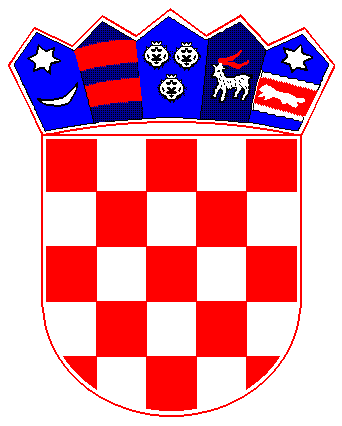 	REPUBLIKA HRVATSKA PRIMORSKO-GORANSKA ŽUPANIJA 	     OPĆINA  MATULJI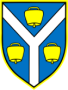 KLASA: URBROJ: Matulji, 31.8.2015.                                                                                                       KOLEGIJ NAČELNIKAPredmet : Prijedlog zaključka načelnika vezano uz sufinanciranje autobusnog prijevoza redovnim učenicima/studentima sa prebivalištem na području Općine Matulji koji studiraju odnosno pohađaju srednjoškolsko obrazovanje izvan područja Primorsko-goranske županijeTemeljem osiguranih sredstava u Proračunu za 2015. godinu za navedenu namjenu predlaže se da Općinski načelnik donese sljedeći zaključak:Na ___. sjednici Kolegija  održanoj dana 01. rujna 2015., u svezi sufinanciranja troškova autobusnog prijevoza učenicima srednjih škola i studentima koji studiraju odnosno pohađaju srednjoškolsko obrazovanje izvan područja Primorsko-goranske županije Općinski načelnik Općine Matulji donosi slijedeći:Z A K LJ U Č A KOpćinski Načelnik donosi odluku da se učenicima srednjih škola i studentima koji studiraju odnosno pohađaju srednjoškolsko obrazovanje ili studij  izvan područja Primorsko-goranske županije sufinanciraju troškovi prijevoza u jednakoj visini kao i učenicima srednjih škola te studentima koji studiraju u Rijeci u akademskoj odnosno školskoj godini  2015./2016. te u odnosu na mjesto njihova prebivališta.Za ostvarivanje ovog prava učenici/studenti  moraju dostaviti u pisarnicu Općine Matulji slijedeću dokumentaciju :potvrdu škole/fakulteta o redovnom upisu,uvjerenje o prebivalištu ne starije od 6  mjeseci,broj žiro računa.                Prijedlog sastavila Zamjenica općinskog načelnika Općine Matulji Eni Šebalj,prof.